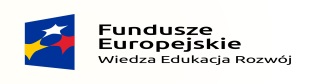 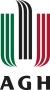 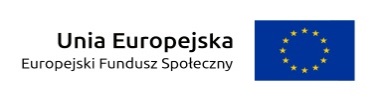 Załącznik nr 4wzór Umowy Umowa zawarta w dniu .................... r. w Krakowie w wyniku przeprowadzonego postępowania o zamówienie publiczne na podstawie art. 138g ustawy PzppomiędzyAkademią Górniczo-Hutniczą im. Stanisława Staszica w Krakowie al. Mickiewicza 30  Wydział / inna jednostka ...............................................................................reprezentowana przez:1.Dziekana Wydziału /Kierownika Jednostki/..................................................................2.Kwestora / Z-cę Kwestora/ .............................................................................zwaną dalej ZAMAWIAJACYMa ..................................................................................................................................................................................... (nazwa i siedziba przedsiębiorcy oraz jego adres). reprezentowanym przez:1..............................................................................................................................zwanym dalej WYKONAWCA§ 1 Przedmiot Umowy1. Przedmiotem umowy jest usługa organizacji szkoleń zatytułowanych "Komunikacja i formy wsparcia edukacyjnego studentów z zaburzeniami psychicznymi"  - Kc-zp.272-177/19, zwana dalej przedmiotem umowy.2. Szczegółowy opis przedmiotu umowy zawiera Załącznik nr 1 do umowy – ogłoszenie o zamówieniu i oferta Wykonawcy.3. Przedmiot umowy jest realizowany w ramach Zintegrowanego Programu Rozwój Akademii Górniczo-Hutniczej w Krakowie POWR.03.05.00-00-Z307/17-00 - Kc-zp.272-177/19.§ 2 Termin realizacji umowyWykonawca zobowiązuje się wykonać usługę w terminie: od daty podpisania umowy do dnia 23.12.2019 r.§ 3 Wynagrodzenie za wykonanie umowy1. Za prawidłowe wykonanie przedmiotu Umowy Wykonawca otrzyma wynagrodzenie maksymalne w wysokości brutto …………………….. zł (słownie: ……………………..). Usługa szkolenia podlega zwolnieniu z podatku VAT na podstawie § 3 ust. 1 pkt 14 rozporządzenia Ministra Finansów z dnia 20 grudnia 2013 r. w sprawie zwolnień od podatku od towarów i usług oraz warunków stosowania tych zwolnień (t.j. Dz. U. 2018.701 j.t.). 2. Cena brutto za przeprowadzenie 1 szkolenia wynosi ……………………………………..………….3. Wynagrodzenie, o którym mowa w ust. 1 obejmuje wszystkie koszty jakie powstaną 
w związku z wykonaniem Umowy. Wykonawcy nie przysługuje zwrot od Zamawiającego jakichkolwiek dodatkowych kosztów, opłat i podatków poniesionych przez Wykonawcę w związku z realizacją przedmiotu umowy. 4. Płatność nastąpi po zakończeniu każdorazowego szkolenia, przelewem w ciągu 21 dni od daty otrzymania faktury  przez  Zamawiającego,  .5. Płatność nastąpi za faktyczną ilość przeprowadzonych szkoleń.6. Na fakturze Wykonawca umieści numer niniejszej umowy.7. Zapłata wynagrodzenia zostanie dokonana przez Zamawiającego przelewem bankowym na rachunek bankowy Wykonawcy prowadzony przez …………… nr rachunku ……………..8. W przypadku faktury wystawionej niezgodnie z obowiązującymi przepisami lub postanowieniami umowy, jej zapłata zostanie wstrzymana do czasu otrzymania przez Zamawiającego prawidłowo wystawionej faktury, faktury korygującej lub podpisania noty korygującej, tym samym termin płatności zostanie przesunięty odpowiednio. Z tego tytułu Wykonawcy nie przysługują roszczenia z tytułu niedotrzymania terminu płatności, o których mowa w ust. 4.9. Za dzień zapłaty uważa się dzień obciążenia rachunku bankowego Zamawiającego poleceniem przelewu na rachunek bankowy Wykonawcy.10. Za niedotrzymanie terminu płatności faktury Wykonawca może naliczyć odsetki 
w ustawowej wysokości.11. Zamawiający nie wyraża zgody na cesję wierzytelności wynikającą z realizacji niniejszej umowy.§ 4 Oświadczenia stron1. Wykonawca zobowiązuje się do wykonania przedmiotu Umowy ze szczególną starannością, przestrzegając wszelkich wymaganych prawem przepisów, stosownych norm.2. Wykonawca oświadcza, że posiada odpowiednią wiedzę, umiejętności i uprawnienia konieczne dla prawidłowego wykonywania Umowy.3. Wykonawca zapewni kadrę prowadzącą zajęcia, gwarantującą odpowiedni poziom merytoryczny szkolenia.§ 5 Dane osobowe1. Warunki powierzenia przetwarzania danych osobowych  pracowników określa umowa  powierzenia przetwarzania danych osobowych stanowiąca załącznik nr 2 do niniejszej umowy.2. Zleceniobiorca zobowiązuje się przetwarzać powierzone dane osobowe wyłącznie w celu przewidzianym w niniejszej Umowie oraz w zakresie określonym w umowie powierzenia przetwarzania danych osobowych.3. Zleceniobiorca obowiązany jest przed rozpoczęciem przetwarzania danych podjąć środki zabezpieczające dane osobowe oraz spełniać wymagania określone w przepisach prawnych dotyczących ochrony danych osobowych.§ 6 Klauzula poufności1. Wykonawca zobowiązuje się do zachowania w ścisłej tajemnicy wszelkich informacji uzyskanych w związku z wykonaniem przedmiotu umowy, niezależnie od formy przekazania tych informacji oraz ich źródła, w szczególności informacji technicznych, technologicznych, organizacyjnych i innych dotyczących Jednostki. 2. W razie wątpliwości, czy określona informacja stanowi tajemnicę, Wykonawca zobowiązany jest zwrócić się w formie pisemnej do Jednostki o wyjaśnienie takiej wątpliwości. 3. Wykonawca zobowiązuje się do wykorzystania uzyskanych, powyższych informacji jedynie w celu wykonania przedmiotu umowy. 4. Wykonawca zobowiązuje się ujawnić powyższe informacje tylko tym pracownikom Wykonawcy i podwykonawcom, wobec których ujawnienie takie będzie uzasadnione zakresem, w którym wykonują przedmiot umowy. 5. Powyższe przepisy nie będą miały zastosowania wobec informacji powszechnie znanych lub opublikowanych oraz w przypadku żądania ich ujawnienia przez uprawniony organ. § 7 Kary umowne1. Wykonawca zapłaci na rzecz Zamawiającego, karę umowną za niedotrzymanie uzgodnionego terminu realizacji szkoleń w wysokości 1% wynagrodzenia umownego, za każdy rozpoczęty dzień kalendarzowy zwłoki.2. Jeżeli opóźnienie w realizacji przedmiotu umowy, o którym mowa § 1 umowy przekroczy 10 dni, Zamawiający ma prawo odstąpić od zawartej umowy, bez konieczności wyznaczania terminu dodatkowego, a Wykonawca będzie zobowiązany do zapłaty kary umownej w wysokości 10% (słownie: dziesięć procent) wynagrodzenia umownego.3. Wykonawca zapłaci na rzecz Zamawiającego karę umowną w wysokości 10% całkowitego wynagrodzenia, w przypadku odstąpienia od umowy przez Wykonawcę lub  Zamawiającego, z przyczyn leżących po stronie Wykonawcy. 4. Zamawiający zapłaci na rzecz Wykonawcy karę umowną w wysokości 10% całkowitego wynagrodzenia, w przypadku odstąpienia od umowy przez Wykonawcę lub  Zamawiającego, z przyczyn leżących po stronie Zamawiającego. 5. Jeżeli kary umowne, o których mowa w § 7 nie pokryją rzeczywistej szkody Zamawiającego, to przysługuje mu prawo żądania odszkodowania na zasadach ogólnych Kodeksu cywilnego.6. Kary umowne są płatne w terminie 14 dni od daty otrzymania wezwania lub poprzez potrącenie z wynagrodzenia Wykonawcy. § 8 Odstąpienie i wypowiedzenie Umowy1. Zamawiający może odstąpić od Umowy w przypadku wystąpienia okoliczności, o których mowa w art. 145 ust. 1 ustawy z dnia 29 stycznia 2004 r. Prawo zamówień publicznych (t.j. Dz. U. z 2015 r. poz. 2164 z późn. zm.).2. Zamawiający ma prawo wypowiedzieć Umowę w trybie natychmiastowym, gdy Wykonawca mimo otrzymania pisemnego wezwania i wyznaczenia przez Zamawiającego terminu do prawidłowego wykonania przedmiotu Umowy dalej nienależycie wykonuje zobowiązania wynikające z Umowy. 3. Odstąpienie i wypowiedzenie Umowy wymaga pisemnego oświadczenia z podaniem uzasadnienia pod rygorem nieważności w terminie do 14 dni od wystąpienia okoliczności lub powzięcia informacji o wystąpieniu okoliczności, o których mowa w ust.1-3.§ 9 Zmiany Umowy1. Wszelkie zmiany umowy wymagają formy pisemnej (aneksu) pod rygorem nieważności.2. Dopuszcza się następujące zmiany umowy w przypadku: gdy nastąpiła zmiana przepisów prawa powszechnie obowiązującego, która ma wpływ na termin, sposób lub zakres realizacji przedmiotu umowy, urzędowej zmiany wysokości stawki podatku VAT poprzez wprowadzenie nowej stawki VAT dla towarów, których ta zmiana będzie dotyczyć i zmiany wynagrodzenia brutto wynikającej ze zmiany stawki podatku. terminów realizacji z uwagi na okoliczności, których nie można było przewidzieć po stronie Zamawiającego lub z przyczyn niezależnych od Wykonawcy,ograniczenia zakresu prac objętych niniejszą umową w przypadku stwierdzenia braku konieczności wykonywania części zamówienia.§ 10 Postanowienia końcowe1. W sprawach nieuregulowanych niniejszą umową stosuje się przepisy Kodeksu cywilnego.2. Ewentualne spory powstałe w trakcie realizacji umowy podlegają rozpoznaniu przez sąd właściwy dla siedziby Zamawiającego.3. Umowę sporządzono w 2 jednobrzmiących egzemplarzach, po 1 egzemplarzu dla każdej ze Stron.	       WYKONAWCA 	          ZAMAWIAJĄCY………………………………..                                         	………………………………..          Data i podpis                                                                             Data i podpis                                                                                                               Zał. Nr 2 do umowyUmowa powierzenia przetwarzania danych osobowychzawarta w dniu ...................................... w ......................................  pomiędzy:Akademią Górniczo-Hutniczą im. Stanisława Staszica w Krakowie 
Al. Mickiewicza 30, 30-059 Kraków reprezentowaną przez:……………………………………………………………………………………………zwaną dalej również „AGH”aXXX * ............................................” z siedzibą w ......................................................... (..................-..................), ul. ....................................... , wpisaną do rejestru przedsiębiorców prowadzonego przez Sąd Rejonowy .................... ,.......................... Wydział Gospodarczy Krajowego Rejestru Sądowego pod numerem KRS .........................., NIP.................., REGON....................................., kapitał zakładowy ..................................... zł (słownie: .... złotych)* dotyczy podmiotów podlegających wpisowi do KRS (spółki prawa handlowego, fundacje, stowarzyszenia itp.)reprezentowaną przez: ....lub Panią/Panem …………… **, zam. w ………….., prowadzącym działalność gospodarczą pod firmą ……………. w ………….., ul. …………………., wpisanym do Centralnej Ewidencji 
i Informacji o Działalności Gospodarczej, NIP …………., REGON ……….,** dotyczy przedsiębiorców będący osobami fizycznymi zwaną(ym) dalej również „Podmiotem przetwarzającym”.łącznie zwanymi „Stronami”.W związku z:I. realizacją Zintegrowanego Programu Rozwój Akademii Górniczo-Hutniczej w Krakowie POWR.03.05.00-00-Z307/17-00;II. zawarciem przez Strony umowy nr Kc-zp.272-177/19.Strony zawierają niniejszą umowę powierzenia przetwarzania danych.§ 1.1. AGH powierza Podmiotowi przetwarzającemu, w trybie art. 28 Rozporządzenia Parlamentu Europejskiego i Rady (UE) nr 2016/679 z dnia 27 kwietnia 2016 r. w sprawie ochrony osób fizycznych w związku z przetwarzaniem danych osobowych i w sprawie swobodnego przepływu takich danych oraz uchylenia dyrektywy 95/46/WE (ogólne rozporządzenie o ochronie danych), zwanego dalej części „RODO” dane osobowe do przetwarzania wyłącznie w celu realizacji umowy nr ………………….. na zasadach i w zakresie określonym w niniejszej Umowie.2. Podmiot przetwarzający zobowiązuje się przetwarzać powierzone mu dane osobowe zgodnie z niniejszą umową, RODO oraz z innymi przepisami prawa powszechnie obowiązującego, które chronią prawa osób, których dane dotyczą.3. Podmiot przetwarzający oświadcza, iż stosuje środki bezpieczeństwa spełniające wymogi zawarte w RODO. § 2.1. Podmiot przetwarzający będzie przetwarzał, powierzone na podstawie niniejszej umowy następujące dane osobowe pracowników/studentów AGH: imię i nazwisko, PESEL, nr dowodu osobistego.2. Odbiorcą danych będą wyłącznie upoważnieni pracownicy/współpracownicy  Podmiotu przetwarzającego.§ 3.1. Podmiot przetwarzający zobowiązuje się, przy przetwarzaniu powierzonych danych osobowych, do ich zabezpieczenia poprzez stosowanie odpowiednich środków technicznych i organizacyjnych zapewniających adekwatny stopień bezpieczeństwa odpowiadający ryzyku związanemu z przetwarzaniem danych osobowych, w zakresie o którym mowa w art. 32 RODO.2. Podmiot przetwarzający zobowiązuje się dołożyć należytej staranności przy przetwarzaniu powierzonych danych osobowych.3. Podmiot przetwarzający zobowiązuje się do nadania imiennych upoważnień do przetwarzania danych osobowych wszystkim osobom, które będą przetwarzały powierzone dane. Wzór upoważnienia sanowi załącznik nr 1 do niniejszej umowy. 4. Podmiot przetwarzający zobowiązuje się zapewnić zachowanie w tajemnicy, (o której mowa w art. 28 ust 3 pkt b RODO) przetwarzanych danych przez osoby, które upoważnia do przetwarzania danych osobowych powierzonych do przetwarzania na podstawie niniejszej umowy, zarówno w trakcie zatrudnienia ich w Podmiocie przetwarzającym, jak i po jego ustaniu.5. Podmiot przetwarzający po zakończeniu świadczenia usług związanych 
z przetwarzaniem usuwa wszelkie dane osobowe oraz usuwa wszelkie ich istniejące kopie, chyba że prawo Unii lub prawo krajowe nakazuje przechowywanie danych osobowych.6. W miarę możliwości Podmiot przetwarzający pomaga AGH w niezbędnym zakresie wywiązywać się z obowiązku odpowiadania na żądania osoby, której dane dotyczą oraz wywiązywania się z obowiązków określonych w art. 32-36 RODO. 7. Podmiot przetwarzający po stwierdzeniu naruszenia ochrony danych osobowych bez zbędnej zwłoki zgłasza je AGH - najpóźniej w ciągu 24h.§ 4.1. AGH zgodnie z art. 28 ust. 3 pkt h RODO ma prawo kontroli, czy środki zastosowane przez Podmiot przetwarzający przy przetwarzaniu i zabezpieczeniu powierzonych danych osobowych spełniają wymogi określone w niniejszej umowie. 2. AGH realizować będzie prawo kontroli w godzinach pracy Podmiotu przetwarzającego i z minimum 3 dniowym jego uprzedzeniem.3. Podmiot przetwarzający zobowiązuje się do usunięcia uchybień stwierdzonych podczas kontroli w terminie wskazanym przez AGH nie dłuższym niż 7 dni.4. Podmiot przetwarzający udostępnia AGH wszelkie informacje niezbędne do wykazania spełnienia obowiązków określonych w art. 28 RODO. § 5.Podmiot przetwarzający nie może powierzyć danych osobowych objętych niniejszą umową do dalszego przetwarzania.  § 6.1. Podmiot przetwarzający jest odpowiedzialny za udostępnienie lub wykorzystanie danych osobowych niezgodnie z treścią niniejszej umowy, a w szczególności za udostępnienie powierzonych do przetwarzania danych osobowych osobom nieupoważnionym. 2. Podmiot przetwarzający zobowiązuje się do niezwłocznego poinformowania AGH o jakimkolwiek postępowaniu, w szczególności administracyjnym lub sądowym, dotyczącym przetwarzania przez Podmiot przetwarzający danych osobowych określonych w niniejszej umowie, o jakiejkolwiek decyzji administracyjnej lub orzeczeniu dotyczącym przetwarzania tych danych, skierowanych do Podmiotu przetwarzającego, a także o wszelkich planowanych, o ile są wiadome, lub realizowanych kontrolach i inspekcjach dotyczących przetwarzania w Podmiocie przetwarzającym tych danych osobowych, w szczególności prowadzonych przez inspektorów upoważnionych przez organ nadzorczy. Niniejszy ustęp dotyczy wyłącznie danych osobowych powierzonych przez AGH.3. W przypadku wystąpienia przez osobę trzecią do AGH z roszczeniem 
z tytułu naruszenia ochrony danych osobowych powierzonych do przetwarzania na podstawie niniejszej umowy, Podmiot przetwarzający zobowiązuje się do całkowitego zaspokojenia tego roszczenia oraz zwolnienia AGH od obowiązku świadczenia z powyższego tytułu.§ 7.AGH może rozwiązać niniejszą umowę ze skutkiem natychmiastowym, gdy Podmiot przetwarzający:1) pomimo zobowiązania go do usunięcia uchybień stwierdzonych podczas kontroli nie usunie ich w wyznaczonym terminie;2) przetwarza dane osobowe w sposób niezgodny z umową lub przepisami prawa;3) powierzył przetwarzanie danych osobowych innemu podmiotowi bez zgody AGH.§ 8.1. Podmiot przetwarzający zobowiązuje się do zachowania w tajemnicy wszelkich informacji, danych, materiałów, dokumentów i danych osobowych otrzymanych od AGH i od współpracujących z nim osób oraz danych uzyskanych w jakikolwiek inny sposób, zamierzony czy przypadkowy w formie ustnej, pisemnej lub elektronicznej.2. Podmiot przetwarzający oświadcza, że w związku ze zobowiązaniem do zachowania 
w tajemnicy danych, o których mowa w ust. 1, nie będą one wykorzystywane, ujawniane ani udostępniane chyba że konieczność ujawnienia posiadanych informacji wynika z obowiązujących przepisów prawa.3. Obowiązek zachowania w tajemnicy danych osobowych powierzonych do przetwarzania obowiązuje bezterminowo.§ 9.1. Niniejsza umowa zostaje zawarta na czas realizacji umowy …………………2. Umowa została sporządzona w dwóch jednobrzmiących egzemplarzach po jednym 	dla każdej ze stron. 3. W sprawach nieuregulowanych zastosowanie będą miały przepisy Kodeksu 	cywilnego oraz RODO.4. Sądem właściwym dla rozpatrzenia sporów wynikających z niniejszej umowy będzie 	sąd właściwy dla siedziby AGH.…………………………………                                         	…………………………………………………AGH                                                            Podmiot przetwarzającyZałącznik nr 1 do umowy powierzenia przetwarzania danych osobowychUPOWAŻNIENIE Nr______
DO PRZETWARZANIA DANYCH OSOBOWYCH Z dniem ……………….. r., na podstawie art. 32 ust. 4 RODO oraz §3 ust.3 umowy powierzenia przetwarzania danych osobowych zawartej w dniu ……….. pomiędzy AGH a ……………………………. upoważniam …………………………………………………………(imię nazwisko, stanowisko) do przetwarzania danych osobowych w zakresie niezbędnym do wykonywania powierzonych obowiązków w związku z realizacją umowy o świadczenie usług zawartej w dniu ……….. pomiędzy AGH a ………………………………. Upoważnienie wygasa z chwilą ustania Pana/Pani* stosunku prawnego z ………………………….________________________________
Czytelny podpis osoby upoważnionej do wydawania i odwoływania upoważnień.Upoważnienie otrzymałem                                                                                                                     _____________________
                                                                                                                                            	    (miejscowość, data, podpis)Oświadczam, że zapoznałem/am się z przepisami dotyczącymi ochrony danych osobowych, a także z obowiązującymi w ……………………………… Polityką/zasadami bezpieczeństwa ochrony danych osobowych oraz Instrukcją zarządzania systemem informatycznym służącym do przetwarzania danych osobowych i zobowiązuję się do przestrzegania zasad przetwarzania danych osobowych określonych w tych dokumentach.Zobowiązuję się do zachowania w tajemnicy przetwarzanych danych osobowych, z którymi zapoznałem/am się oraz sposobów ich zabezpieczania, zarówno w okresie trwania stosunku prawnego łączącego mnie z ……………………………………… jak również po jego ustaniu. _______________________________                                                                            Czytelny podpis osoby składającej oświadczenie*niepotrzebne skreślić